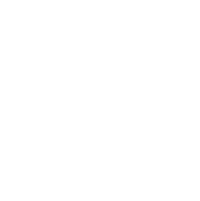 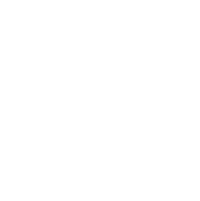 The Office of Problem Gambling Services was created to ensure a comprehensive and integrated public health response to problem gambling using data to inform initiatives, engage communities, and ensure cultural intelligence and humility. This timeline includes the milestones reached by this Office in working to mitigate the harms of problem gambling.Co-led, in partnership with the Massachusetts Gaming Commission, the development of the Strategic Plan for Services to Mitigate the Harms Associated with Gambling in Massachusetts. PREVENTION FOR YOUTH, PARENTS, AND AT-RISK POPULATIONSProvided trainings on suicide and gambling prevention resulting in 50 providers trained.Launched Photovoice, an innovative prevention program prioritizing youth and caregivers.Implemented the Ambassador Project, a peer to peer program prioritizing men of color with a history of substance misuse.COMMUNITY LEVEL INTERVENTIONSCoordinated the Intimate Partner Violence and Gambling Assessment to inform Intimate Partner Violence Education Programs.Developed the MassMen and Gambling Project, a self-assessment screening and resource tool for men on MassMen.org.COORDINATION OF SERVICESProvided training webinars to treatment providers on DPH's Practice Guidelines for Treating Gambling Related Problems, resulting in over 600 providers trained.Launched the Treatment Gap Analysis, a comprehensive analysis of gambling treatment in the Commonwealth.PREVENTION FOR YOUTH, PARENTS, AND AT-RISK POPULATIONSImplemented the regional planning process to engage community stakeholders and inform prevention programs.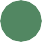 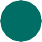 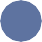 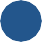 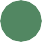 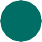 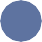 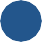 COMMUNITY LEVEL INTERVENTIONSInitiated a community health worker (CHW) and gambling needs assessment community engagement strategy to inform CHW training and programs.Launched the Problem Gambling and CHW training.Revised Your First Step to Change 2nd Edition, an evidence-based self-assessment and intervention tool.COORDINATION OF SERVICESPublished practice guidelines for Treating Gambling Related Harms, a web-based platform and an evidence-based treatment resource.Conducted the 1st Annual Stakeholder Listening Sessions, an annual community engagement initiative to inform and ensure cultural and community perspective to inform public health initiatives.PREVENTION FOR YOUTH, PARENTS, AND AT-RISK POPULATIONSIntroduced the Gambling Awareness and Suicide Coalitions Initiative, a community-based effort to raise awareness of gambling and suicide.Launched the statewide communications campaign: Men of Color with History of Substance Misuse.Published a website with information about community resources for friends and family who are concerned about a person’s gambling.COMMUNITY LEVEL INTERVENTIONSInitiated the Community-Level Health Project, a community level initiative that will identify and address specific gambling-related health concerns and outline improvement initiatives to be carried out at the community level in Springfield and Boston.COORDINATION OF SERVICESImplemented Project Build Up, a grant program aimed at strengthening the capacity of the workforce in outpatient substance use and gambling treatment agencies to provide or promote gambling treatment services.Led the Helpline Evaluation, a comprehensive evaluation of the gambling helpline and substance misuse helpline for the Commonwealth.The Massachusetts Department of Public Health, Office of Problem Gambling Services is committed to the optimal health and well-being for all residents of the Commonwealth and to ensuring they are provided with healthy and equitable communities to work and live in. Research indicates that gambling has comorbidity with other health issues and disproportionately impacts individuals with mental health disorders, substance misuse disorders1, and communities of color2. In many cases, the drivers of these issues and impact to gambling related problems are the social determinants of health. A public health perspective promotes the examination of health-related phenomena through a population-based lens, and explores the relationship between individuals, their environments, and gambling behavior. In order to mitigate the harmful effects of gambling and casinos, it is essential to have a public health approach that is centered on data, the engagement of communities, promotion of racial equity, and a focus on eradicating health disparities. Everyone should have the opportunity to be healthy. Everyone has the right to good health. To make this a reality, we must work together to remove barriers so everyone has the same opportunity to improve their lives and their health. Kessler, R. C., Hwang, I., LaBrie, R., Petukhova, M., Sampson, N. A., Winters, K. C., & Shaffer, H. J. (2008). DSM-IV pathological gambling in the National Comorbidity Survey Replication. Psychological medicine, 38(9), 1351–1360. doi:10.1017/S0033291708002900Alegria, A. A., Petry, N. M., Hasin, D. S., Liu, S. M., Grant, B. F., & Blanco, C. (2009). Disordered gambling among racial and ethnic groups in the US: results from the national epidemiologic survey on alcohol and related conditions. CNS spectrums, 14(3), 132–142. doi:10.1017/s1092852900020113